*The exact hours depends on where you live. If you have access to a computer or mobile phone, use this search tool to find out the rules where you live: https://srv129.services.gc.ca/ei_regions/eng/postalcode_search.aspx*The exact amount depends on which province or territory you live in and how many children you have. If you have access to a computer or mobile phone, use this online calculator to find out the amount for your family: https://www.canada.ca/en/revenue-agency/services/child-family-benefits/child-family-benefits-calculator.html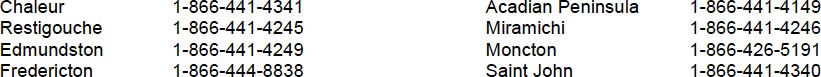 Who can I call for information or to ask a question about financial support from government right now?Who can I call for information or to ask a question about financial support from government right now?Anywhere in Canada1-800-O-Canada (1-800-622-6232)Canada Revenue Agency:1-800-959-8281 help with MyAccount 1-800-387-1193 help with benefits1-866-426-1527 help with benefits for callers in the NorthYou can also call the constituency office of your Member of Parliament. They can often help answer questions and get information to you. You can look up your local MP (using your postal code) here: https://www.ourcommons.ca/members/en/searchBCGovernment of BC:Call: 1-888-COVID-19 Text: 1-604-630-0300You might also contact the constituency office of your MLA. You can look up your MLA here: https://www.leg.bc.ca/learn-about-us/members You might also contact your local municipal office.Call 2-1-1 for information about support in your communityAlbertaGovernment of Alberta:Call: 1-310-0000 toll free in the provinceYou might also contact the constituency office of your MLA. You can look up your MLA here:http://www.assembly.ab.ca/net/index.aspx?p=mla_report&memPhoto=True&alphaboth=True&alphaindex=True&build=y&caucus=All&conoffice=True&legoffice=True&mememail=True          Call 2-1-1 for information about support in your communitySaskatchewanGovernment of Saskatchewan:Call: 1-800-667-6102You might also contact the constituency office of your MLA. You can look up your MLA here: https://www.legassembly.sk.ca/mlas/mla-contact-information/ You might also contact your local municipal office.Call 2-1-1 for information about support in your communityManitobaGovernment of Manitoba:Call: 1-866-626-4862 or live-chat at: https://www.gov.mb.ca/contact/You might also contact the constituency office of your MLA. You can look up your MLA here: https://www.electionsmanitoba.ca/en/Voting/WhatsMyElectoralDivision You might also contact your local municipal office.Call 2-1-1 for information about support in your communityOntarioGovernment of Ontario:Call: 1-888-789-4199 (Ministry of Children, Community and Social Services – they handle benefits and financial help for Ontarians) You might also contact the constituency office of your MPP. You can look up your MPP here: https://www.ola.org/en/members/currentYou might also contact your local municipal office.Call 2-1-1 for information about support in your communityQuebecGovernment of Quebec:special line operated by the Red Cross : 1-800-863-6582 Financial Assistance: 1-877-644-4545You might also contact the constituency (electoral division) office of your MNA. You can look up your MNA here: http://www.assnat.qc.ca/en/deputes/allaire-simon-17941/index.html You might also contact your local municipal office.Call 2-1-1 for information about support in your communityNew BrunswickGovernment of New Brunswick:Call: 1-800-442-9799 (for emergency financial help)You might also contact the constituency (electoral division) office of your MLA. You can look up your MLA here: https://www2.gnb.ca/content/gnb/en/contacts/MLAReport.html You might also contact your local municipal office.You can find local information here: http://www.nbinfo.ca/Nova ScotiaGovernment of Nova Scotia:Call: 1-800-670-4357You might also contact the constituency (electoral division) office of your MLA. You can look up your MLA here: https://enstools.electionsnovascotia.ca/edinfo2012/ You might also contact your local municipal office.Call 2-1-1 for information about support in your communityPEIGovernment of PEI :Call: 1-800-236-5196Call: 902-368-6440 (for social assistance)You might also contact the constituency (electoral division) office of your MLA. You can look up your MLA here: https://www.assembly.pe.ca/members You might also contact your local municipal office.Call 2-1-1 for information about support in your communityNewfoundland and LabradorGovernment of Newfoundland and Labrador: Call: 1-833-771-0696You might also contact the constituency (electoral division) office of your MLA. You can look up your MLA here: https://www.assembly.nl.ca/Members/members.aspx You might also contact your local municipal office or 3-1-1.YukonGovernment of Yukon:Call: 1-800-661-0408Northwest TerritoriesGovernment of NWT:Call: (867) 767-9000NunavutGovernment of Nunavut:Call: (867) 975-5400I need to take sick leave because I’m ill or self-isolating or have to quarantine.I need to take sick leave because I’m ill or self-isolating or have to quarantine.I need to take sick leave because I’m ill or self-isolating or have to quarantine.I need to take sick leave because I’m ill or self-isolating or have to quarantine.Did you pay into Employment Insurance and did you work at least 600 hours in the last 52 weeks?YesYesNoHave you already applied for EI?NoYesNoEI Sickness Benefits are available. Here’s how to apply.Step 1: Ask your employer for a RECORD OF EMPLOYMENT. They will either give you a paper copy or send an electronic copy directly to Service Canada.Step 2: Apply ASAP (even if you don’t have your ROE yet) If you can apply online (computer or mobile phone) go to:https://srv270.hrdc-drhc.gc.ca/AW/introduction?GoCTemplateCulture=en-CA     If you can’t apply online, call 1-833-381-2725 *This line is overloaded rightnow. Be patient.If you are not yet receiving EI benefits, your application will automatically be assessed for theCanada  Emergency Response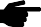 Benefit.Canada Emergency Response Benefit (CERB)Step 1: Get ready to applyIf you can apply online (computer or mobile phone) go to and make sure you have a MyAccount with the Canada Revenue Agency:https://www.canada.ca/en/revenue-agency/services/e-services/e-services- individuals/account-individuals.htmlIf you can’t apply online, there will be a dedicated 1-800 number you can call. Keep listening to the news or,  April 6th, call 1-800-O-Canada (1-800-622-6232).Important to know:To make applications faster, CRA is asking people to apply on different weekdays based on the month of their birthday.By law, you are eligible if you had at least $5,000 in income from work (employment or self-employment), EI maternity or parental benefits or Quebec’s parental benefits program QPIP in the last year; AND you have had no income from employment, self-employment, any EI benefit or QPIP for at least 14 days in a row.You can prove your identity to the government faster online if you use online banking through your bank or credit union.Check the labour rules on job protection for your province or federally (if you work in banking, transportation, telecommunications or other federally regulated industries). SEELINKS LATER IN THIS DOCUMENTImportant to know:You DO NOT need a doctor’s note for COVID-19.You do not need to send in a new application.Canada Emergency Response Benefit (CERB)Step 1: Get ready to applyIf you can apply online (computer or mobile phone) go to and make sure you have a MyAccount with the Canada Revenue Agency:https://www.canada.ca/en/revenue-agency/services/e-services/e-services- individuals/account-individuals.htmlIf you can’t apply online, there will be a dedicated 1-800 number you can call. Keep listening to the news or,  April 6th, call 1-800-O-Canada (1-800-622-6232).Important to know:To make applications faster, CRA is asking people to apply on different weekdays based on the month of their birthday.By law, you are eligible if you had at least $5,000 in income from work (employment or self-employment), EI maternity or parental benefits or Quebec’s parental benefits program QPIP in the last year; AND you have had no income from employment, self-employment, any EI benefit or QPIP for at least 14 days in a row.You can prove your identity to the government faster online if you use online banking through your bank or credit union.Check the labour rules on job protection for your province or federally (if you work in banking, transportation, telecommunications or other federally regulated industries). SEELINKS LATER IN THIS DOCUMENTMarch 27: SERVICE CANADA OFFICES ARE NOW CLOSED. We arewaiting to hear how the government will help people without a computer and internet.Canada Emergency Response Benefit (CERB)Step 1: Get ready to applyIf you can apply online (computer or mobile phone) go to and make sure you have a MyAccount with the Canada Revenue Agency:https://www.canada.ca/en/revenue-agency/services/e-services/e-services- individuals/account-individuals.htmlIf you can’t apply online, there will be a dedicated 1-800 number you can call. Keep listening to the news or,  April 6th, call 1-800-O-Canada (1-800-622-6232).Important to know:To make applications faster, CRA is asking people to apply on different weekdays based on the month of their birthday.By law, you are eligible if you had at least $5,000 in income from work (employment or self-employment), EI maternity or parental benefits or Quebec’s parental benefits program QPIP in the last year; AND you have had no income from employment, self-employment, any EI benefit or QPIP for at least 14 days in a row.You can prove your identity to the government faster online if you use online banking through your bank or credit union.Check the labour rules on job protection for your province or federally (if you work in banking, transportation, telecommunications or other federally regulated industries). SEELINKS LATER IN THIS DOCUMENTYou can prove your identity to the government faster online if you use online banking through your bank or credit union.Canada Emergency Response Benefit (CERB)Step 1: Get ready to applyIf you can apply online (computer or mobile phone) go to and make sure you have a MyAccount with the Canada Revenue Agency:https://www.canada.ca/en/revenue-agency/services/e-services/e-services- individuals/account-individuals.htmlIf you can’t apply online, there will be a dedicated 1-800 number you can call. Keep listening to the news or,  April 6th, call 1-800-O-Canada (1-800-622-6232).Important to know:To make applications faster, CRA is asking people to apply on different weekdays based on the month of their birthday.By law, you are eligible if you had at least $5,000 in income from work (employment or self-employment), EI maternity or parental benefits or Quebec’s parental benefits program QPIP in the last year; AND you have had no income from employment, self-employment, any EI benefit or QPIP for at least 14 days in a row.You can prove your identity to the government faster online if you use online banking through your bank or credit union.Check the labour rules on job protection for your province or federally (if you work in banking, transportation, telecommunications or other federally regulated industries). SEELINKS LATER IN THIS DOCUMENTCheck the labour rules on job protection for your province or federally (if you work in banking, transportation, telecommunications or other federally regulated industries). SEE LINKS LATER IN THIS DOCUMENTCanada Emergency Response Benefit (CERB)Step 1: Get ready to applyIf you can apply online (computer or mobile phone) go to and make sure you have a MyAccount with the Canada Revenue Agency:https://www.canada.ca/en/revenue-agency/services/e-services/e-services- individuals/account-individuals.htmlIf you can’t apply online, there will be a dedicated 1-800 number you can call. Keep listening to the news or,  April 6th, call 1-800-O-Canada (1-800-622-6232).Important to know:To make applications faster, CRA is asking people to apply on different weekdays based on the month of their birthday.By law, you are eligible if you had at least $5,000 in income from work (employment or self-employment), EI maternity or parental benefits or Quebec’s parental benefits program QPIP in the last year; AND you have had no income from employment, self-employment, any EI benefit or QPIP for at least 14 days in a row.You can prove your identity to the government faster online if you use online banking through your bank or credit union.Check the labour rules on job protection for your province or federally (if you work in banking, transportation, telecommunications or other federally regulated industries). SEELINKS LATER IN THIS DOCUMENTAS OF APRIL 6, THERE WILL JUST BE ONE APPLICATION SITE FOR EI SICKNESS AND CERB. YOU WON’T HAVE TO PICK BETWEEN THEM.Canada Emergency Response Benefit (CERB)Step 1: Get ready to applyIf you can apply online (computer or mobile phone) go to and make sure you have a MyAccount with the Canada Revenue Agency:https://www.canada.ca/en/revenue-agency/services/e-services/e-services- individuals/account-individuals.htmlIf you can’t apply online, there will be a dedicated 1-800 number you can call. Keep listening to the news or,  April 6th, call 1-800-O-Canada (1-800-622-6232).Important to know:To make applications faster, CRA is asking people to apply on different weekdays based on the month of their birthday.By law, you are eligible if you had at least $5,000 in income from work (employment or self-employment), EI maternity or parental benefits or Quebec’s parental benefits program QPIP in the last year; AND you have had no income from employment, self-employment, any EI benefit or QPIP for at least 14 days in a row.You can prove your identity to the government faster online if you use online banking through your bank or credit union.Check the labour rules on job protection for your province or federally (if you work in banking, transportation, telecommunications or other federally regulated industries). SEELINKS LATER IN THIS DOCUMENTWhat you could receive (under the rules before CERB starts):15 weeks of payments (directly into your bank account) worth up to 55% of your usual pay or $573 per week, whichever is less.CERB will pay $500 per week.What you could receive:Lump sum of $2,000 for every 4 weeks that you are eligible, to a maximum of 16 weeks between March 15 (retroactive) and October 3, 2020Find out more: https://www.canada.ca/en/services/benefits/ei/ei- sickness/apply.htmlFind out more: https://www.canada.ca/en/services/benefits/ei/cerb-application.htmlI can’t work because I’m caring for someone who is sick.I can’t work because I’m caring for someone who is sick.I can’t work because I’m caring for someone who is sick.Did you pay into Employment Insurance and did you work at least 600 hours in thelast 52 weeks?Yes and I’m caring for someone who is critically illNoYou could apply for EI Caregiver Benefits (if someone is critically ill)Step 1: Ask your employer for a RECORD OF EMPLOYMENT. They will either give you a paper copy or send an electronic copy directly to Service Canada.Step 2: Apply ASAP (even if you don’t have your ROE yet) If you can apply online (computer or mobile phone) go to:https://srv270.hrdc-drhc.gc.ca/AW/introduction?GoCTemplateCulture=en-CAIf you can’t apply online, call 1-833-381-2725 *This line is overloaded right now. Be patient.March 27: SERVICE CANADA OFFICES ARE NOW CLOSED. We are waiting to hear how the government will help people without a computer and internet.Important to know:You can prove your identity to the government faster online if you use online banking through your bank or credit union.Check the labour rules on job protection for your province or federally (if you work in banking, transportation, telecommunications or other federally regulated industries).**SEE LINKS ON THE LAST PAGEYou can ask your employer if they offer paid family leave or will top-up the EI benefit.Canada Emergency Response Benefit (CERB)Step 1: Get ready to applyIf you can apply online (computer or mobile phone) go to and make sure you have a MyAccount with the Canada Revenue Agency:https://www.canada.ca/en/revenue-agency/services/e-services/e-services- individuals/account-individuals.htmlIf you can’t apply online, there will be a dedicated 1-800 number you can call. Keep listening to the news or, in early April, call 1-800-O-Canada (1-800-622-6232).March 27: SERVICE CANADA OFFICES ARE NOW CLOSED. We are waiting to hear how the government will help people without a computer and internet.Important to know:To make applications faster, CRA is asking people to apply on different weekdays based on the month of their birthday.You DO NOT need a doctor’s note for COVID-19.By law, you are eligible if you had at least $5,000 in income from work (employment or self- employment), EI maternity or parental benefits or Quebec’s parental benefits program QPIP in the last year; AND you have had no income from employment, self-employment, any EI benefit or QPIP for at least 14 days in a row.You can prove your identity to the government faster online if you use online banking through your bank or credit union.Check the labour rules on job protection for your province or federally (if you work in banking, transportation, telecommunications or other federally regulated industries). SEE LINKS LATER IN THIS DOCUMENTWhat you could receive:Between 15 and 35 weeks of payments (directly into your bank account) worth up to 55% of your usual pay or $573 per week, whichever is less.What you could receive:Lump sum of $2,000 for every 4 weeks that you are eligible, to a maximum of 16 weeks between March 15 (retroactive) and October 3, 2020Find out more: https://www.canada.ca/en/services/benefits/ei/caregiving/apply.htmlFind out more: https://www.canada.ca/en/services/benefits/ei/cerb-application.htmlI’ve been laid off.I’ve been laid off.I’ve been laid off.Did you pay into Employment Insurance and did you work about 700 hours*in the last 52 weeks?YesNoYou could apply for EI Regular Benefits, see belowIF YOU HAVE ALREADY APPLIED FOR EI REGULAR BENEFITS BUT ARE NOT YET RECEIVING BENEFITS, YOU WILL AUTOMATICALLY BE ASSESSED FORTHE CERB   Step 1: Ask your employer for a RECORD OF EMPLOYMENT. They will either give you a paper copy or send an electronic copy directly to Service Canada.Step 2: Apply ASAP (even if you don’t have your ROE yet) If you can apply online (computer or mobile phone) go to:https://www.canada.ca/en/services/benefits/privacy-notice.html If you can’t apply online, call 1-800-O-Canada (1-800-622-6232).Important to know:You can prove your identity to the government faster online if you use online banking through your bank or credit union.Check the labour rules on job protection for your province or federally (if you work in banking, transportation, telecommunications or other federally regulated industries). SEE LINKS LATER IN THIS DOCUMENTAS OF APRIL 6, THERE WILL JUST BE ONE APPLICATION SITE FOR EI AND CERB. YOU WON’T HAVE TO PICK BETWEEN THEM.Canada Emergency Relief BenefitStep 1: Get ready to applyIf you can apply online (computer or mobile phone) go to and make sure you have a MyAccount with the Canada Revenue Agency:https://www.canada.ca/en/revenue-agency/services/e-services/e-services- individuals/account-individuals.htmlIf you can’t apply online, there will be a dedicated 1-800 number you can call. Keep listening to the news or, in early April, call 1-800-O-Canada (1-800-622-6232).Application start date is April 6th.Important to know:To make applications faster, CRA is asking people to apply on different weekdays based on the month of their birthday.By law, you are eligible if you had at least $5,000 in income from work (employment or self- employment), EI maternity or parental benefits or Quebec’s parental benefits program QPIP in the last year; AND you have had no income from employment, self-employment, any EI benefit or QPIP for at least 14 days in a row.You can prove your identity to the government faster online if you use online banking through your bank or credit union.Check the labour rules on job protection for your province or federally (if you work in banking, transportation, telecommunications or other federally regulated industries). SEE LINKS LATER IN THIS DOCUMENTWhat you could receive (under the rules before CERB starts):Between 14 and 45 weeks of payments (directly into your bank account) worth up to 55% of your pay in your last job or $573 per week, whichever is less.CERB will pay $500. If you need to, you can move onto EI regular benefits when CERB runs out.What you could receive:Lump sum of $2,000 for every 4 weeks that you are eligible, to a maximum of 16 weeks between March 15 (retroactive) and October 3, 2020Find out more:https://www.canada.ca/en/services/benefits/ei/ei-regular-benefit.htmlFind out more: https://www.canada.ca/en/services/benefits/ei/cerb-application.htmlI am at home because my kids cannot go to school or daycare. I need money to make ends meet.I am at home because my kids cannot go to school or daycare. I need money to make ends meet.Make sure you’re getting your Canada Child BenefitIn May, the federal government will automatically pay a lump sum top-up to your Canada Child Benefit (CCB).*Step 1: Check your bank account to make sure that you’re getting CCB.If yes – you’re all set. You’ll be getting an extra payment with your CCB in May. If no - Did you file a tax return for 2018?Yes I did - If you have a computer or a mobile phone, you can also check to see if you are getting the benefit or apply to get the benefit here: https://www.canada.ca/en/revenue-agency/services/e-services/e- services-individuals/account-individuals.htmlNo I didn’t – Step 2: You (and your spouse if you have one) need to file a tax return ASAP and then apply unless CRA already knows you have kids.If you can file a return by yourself using a computer, look for free software certified by the Canada Revenue Agency: https://www.canada.ca/en/revenue-agency/services/e-services/e-services- individuals/netfile-overview/certified-software-netfile-program.htmlHave you ever received child benefits before and does CRA know you have kids? If not, after you file your return, if you still have computer or mobile access, apply for the CCB online at: https://www.canada.ca/en/revenue-agency/services/e-services/e-services-individuals/account- individuals.htmlIf you need help to file your taxes, the agencies that do free income tax clinics are working to find ways to help without breaking public health orders on COVID-19. You can try contacting a clinic near you by searching online at: https://www.canada.ca/en/revenue-agency/services/tax/individuals/community- volunteer-income-tax-program.html or call 1-800-O-Canada (1-800-622-6232)Important to know:You can prove your identity faster online for tax-filing and applications for the CCB if you use online banking through your bank or credit union.Check the labour rules on job protection for your province or federally (if you work in banking, transportation, telecommunications or other federally regulated industries). **SEE LINKS ON THE LAST PAGEYou can ask your employer if they offer paid family leave or are considering the new federal wage subsidy to keep you on the payroll. Your employer can find out about that subsidy here:https://www.canada.ca/en/department-finance/news/2020/03/canadas-covid-19-economic-response- plan-support-for-canadians-and-businesses.htmlCanada Emergency Response BenefitStep 1: Get ready to applyIf you can apply online (computer or mobile phone) go to and make sure you have a MyAccount with the Canada Revenue Agency:https://www.canada.ca/en/revenue-agency/services/e-services/e-services- individuals/account-individuals.htmlIf you can’t apply online, there will be a dedicated 1-800 number you can call. Keep listening to the news or, in early April, call 1-800-O-Canada (1-800-622-6232).Important to know:To make applications faster, CRA is asking people to apply on different weekdays based on the month of their birthday.By law, you are eligible if you had at least $5,000 in income from work (employment or self- employment), EI maternity or parental benefits or Quebec’s parental benefits program QPIP in the last year; AND you have had no income from employment, self-employment, any EI benefit or QPIP for at least 14 days in a row.You can prove your identity faster online if you use online banking through your bank or credit union.Check the labour rules on job protection for your province or federally (if you work in banking, transportation, telecommunications or other federally regulated industries). SEE LINKS LATER IN THIS DOCUMENTIf you have an employer, you can ask them if they offer paid family leave, or will use the new federal wage subsidy to keep you on the payroll while you work different hours or work from home. Your employer can find out about that subsidy here: https://www.canada.ca/en/department-finance/news/2020/03/canadas-covid-19- economic-response-plan-support-for-canadians-and-businesses.htmlWhat you could receive:Up to $550 per month per child plus provincial amounts.*What you could receive:Lump sum of $2,000 for every 4 weeks that you are eligible, to a maximum of 16 weeks between March 15 (retroactive) and October 3, 2020Find out more: https://www.canada.ca/en/services/benefits/ei/caregiving/apply.htmlFind out more: https://www.canada.ca/en/services/benefits/ei/cerb-application.htmlMy employer can’t pay me but I haven’t been laid offMy employer can’t pay me but I haven’t been laid offWage Subsidy for EmployersAsk your employer if they have looked at the temporary federal Canada Emergency Wage Subsidy. More information applications is coming soon:What we know now is:Employers will get a subsidy of up to 75% if they continue to pay their employees, including new employees.The subsidy for an employee can’t be more than $847 per week.The subsidy will cover up to 12 weeks between March 15 and June 6, 2020.Employers have to have had a 30% decline in revenues because of the pandemic. The number of employees is not part of the eligibility.Eligible employers are private corporations, non-profits and charities.Employers will apply through the Canada Revenue Agency My Business Account portal.Employers cannot get the Wage Subsidy for workers who are getting the CERBMoney is expected to flow by mid May.Canada Emergency Response BenefitStep 1: Get ready to applyIf you can apply online (computer or mobile phone) go to and make sure you have a MyAccount with the Canada Revenue Agency:https://www.canada.ca/en/revenue-agency/services/e-services/e-services-individuals/account- individuals.htmlIf you can’t apply online, there will be a dedicated 1-800 number you can call. Keep listening to the news or, in early April, call 1-800-O-Canada (1-800-622-6232).March 27: SERVICE CANADA OFFICES ARE NOW CLOSED. We are waiting to hear how the government will help people without a computer and internet.Important to know:To make applications faster, CRA is asking people to apply on different weekdays based on the month of their birthday.By law, you are eligible if you had at least $5,000 in income from work (employment or self- employment), EI maternity or parental benefits or Quebec’s parental benefits program QPIP in the last year; AND you have had no income from employment, self-employment, any EI benefit or QPIP for at least 14 days in a row.You can prove your identity to the government faster online if you use online banking through your bank or credit union.Check the labour rules on job protection for your province or federally (if you work in banking, transportation, telecommunications or other federally regulated industries).SEE LINKS LATER IN THIS DOCUMENTWhat you could receive:Lump sum of $2,000 for every 4 weeks that you are eligible, to a maximum of 16 weeks between March 15 (retroactive) and October 3, 2020Find out more:https://www.canada.ca/en/department-finance/economic-response-plan.htmlFind out more: https://www.canada.ca/en/services/benefits/ei/cerb-application.htmlI’m not sure that my employer is following the rules.I’m not sure that my employer is following the rules.Do you work in any of the following? :A bankAir transportation including airlines and airportsTelephone, cable or tv servicesRadio or TVMarine shipping or portsRail or road transportation across provincial bordersOther federally-regulated work: https://www.canada.ca/en/employment-social- development/programs/employment-equity/regulated- industries/apply-labour-standards.htmlIf yes, you are likely covered by the federal labour code. You can find out more about your rights here:https://www.canada.ca/en/employment-social-development/services/labour- standards/reports.htmlIf you have more questions, call 1-800-O-Canada (1-800-622-6232)If you work for another kind of employer, you should be covered by provincial or territorial rules. Check the links or call the toll-free numbers below for where you live:Alberta: https://www.alberta.ca/employment-standards.aspx Phone: 1-877-427-3731B.C.: https://www2.gov.bc.ca/gov/content/employment-business/employment-standards-advice/employment- standards Phone: 1-833-236-3700Manitoba: https://www.gov.mb.ca/labour/standards/index.html Phone: 1-800-821-4307 New Brunswick: https://www2.gnb.ca/content/gnb/en/departments/post-secondary_education_training_and_labour/People/content/EmploymentStandards.html Phone: 1-888-452-2687Newfoundland and Labrador: https://www.gov.nl.ca/aesl/labour/ Phone: 1-877-563-1063N.W.T: https://www.ece.gov.nt.ca/en/services/employment-standards Phone: 1(888) 700-5707Nova Scotia: https://novascotia.ca/lae/employmentrights/ Phone: 1-888-315-0110 Nunavut: http://nu-lsco.ca/ Phone: 1-877-806-8402Ontario: https://www.ontario.ca/page/ministry-labour-training-skills-development Phone: 1-800-531-5551P.E.I. : https://www.princeedwardisland.ca/en Phone: 1-800-333-4362Québec: https://www.cnt.gouv.qc.ca/en/accueil/index.html Phone: 1 844 838-0808Saskatchewan: https://www.saskatchewan.ca/business/employment-standards Phone: (306) 787-2438 **NOT TOLL-FREEYukon: http://www.community.gov.yk.ca/es.html Phone: 1-800-661-0408 local 5944I’m self-employed. What income benefits can I get ?I’m self-employed. What income benefits can I get ?Do you pay yourself a salary with payroll deductions including EI premiums?Yes: It sounds like you may be eligible for EI Sickness benefits. See the information above.No: You could apply for the Canada Emergency Response Benefit. See the information above.AS OF APRIL 6, THERE WILL JUST BE ONE APPLICATION SITE FOR EI AND CERB. YOU WON’T HAVE TO PICK BETWEEN THEM.Good to know: Self-employed workers can opt-in to Employment Insurance special benefits including Sickness benefits. But you have to pay-in for 12 months before collecting benefits. If you have a computer, you can learn more about how to apply to be covered by the EI special benefits here: https://www.canada.ca/en/services/benefits/ei/ei-self-employed-workers.htmlDo you have children?Yes: Make sure you are receiving any Canada Child Benefit and GST Credit that you are entitled to. These are going to be topped up soon. See the information above.No: Depending on your income, you might still qualify for the GST Credit or the Canada Workers’ Benefit. If you have a computer, you can check online here: https://www.canada.ca/en/revenue-agency/services/child-family-benefits.htmlI’m a college or university student and I was counting on my summer job to pay tuition in the fall. What do I do?I’m a college or university student and I was counting on my summer job to pay tuition in the fall. What do I do?I’m a college or university student and I was counting on my summer job to pay tuition in the fall. What do I do?I’m a college or university student and I was counting on my summer job to pay tuition in the fall. What do I do?Did you work for pay (including self- employment or gig-work) in 2019 or inthe last 12 months?YesYesNo, but I was planning to start working this summer.Did you make $5K in that work (including self-employment) or more in 2019 or in the last 12 months?YesNoNo, but I was planning to start working this summer.Since March 15, have you stoppedworking for 14 days in a row?YesNo, I was only planning to startwork in the summerNo, but I was planning to start working this summer.You might be eligible for the Canada Emergency Relief Benefit. See the information above.It sounds like you’ve had other resources to help you cover your essential costs like shelter, food and more. Are those resources (help from parents, education savings, student loans) still available to you? Right now, most governments are trying to help people in emergencies who have lost their regular income to support themselves and their families.Have you considered applying for student financial assistance to help you with the costs of your education? You might be able to get grants (you don’t pay back at all) and low-cost loans (you don’t pay back until you finish school) from the Government of Canada or your province/territory. You can get more information here: https://www.canada.ca/en/services/benefits/education/student-aid/grants-loans.htmlHave you contacted the student financial office of your college or university to ask what they are doing to help students who are worried about how to pay tuition and other fees? Look for the email address online because it is unlikely anyone is in the campus office right now. You can also contact the student association of your university or college and ask for their help in getting answers.It sounds like you’ve had other resources to help you cover your essential costs like shelter, food and more. Are those resources (help from parents, education savings, student loans) still available to you? Right now, most governments are trying to help people in emergencies who have lost their regular income to support themselves and their families.Have you considered applying for student financial assistance to help you with the costs of your education? You might be able to get grants (you don’t pay back at all) and low-cost loans (you don’t pay back until you finish school) from the Government of Canada or your province/territory. You can get more information here: https://www.canada.ca/en/services/benefits/education/student-aid/grants-loans.htmlHave you contacted the student financial office of your college or university to ask what they are doing to help students who are worried about how to pay tuition and other fees? Look for the email address online because it is unlikely anyone is in the campus office right now. You can also contact the student association of your university or college and ask for their help in getting answers.I’m having trouble keeping up with my rent. Is there help for me?I’m having trouble keeping up with my rent. Is there help for me?British ColumbiaThe provincial government has put a moratorium on evictions for renters in apartments run by B.C. Housing and says they are working to make this happen for renters in affordable and subsidized housing.A new temporary rent supplement of $500 will soon be available for low and moderate income renters. The money will be paid directly to landlords. Applications will be available through the BC Ministry of Housing: https://www.bchousing.org/COVID-19This is the general information number for BC Housing: 1-866-465-6873You might be able to get a very low-cost loan to cover your rent from a rent bank in:Abbotsford, Mission, Chilliwack, Hope, Agassiz, Harrison: (604) 850-6639Richmond: (604) 279-7077Kamloops, Ashcroft, Barriere, Cache Creek, Chase, Clearwater, Secwepemc First Nations, North Okanagan and Columbia-Shuswap Regional Districts : (250) 374-2119Surrey, White Rock, Delta: (604) 596-2311New Westminster: (604) 526-2522Sunshine Coast:(604) 885-5881, ext. 243Vancouver: (604) 566-9685Prince George: (250) 562 6325North Vancouver: (604) 983-9488 ext. 316Make sure you are getting the benefits (see above) that you are eligible for.BC Hydro has help if you are having trouble paying your bill: https://www.bchydro.com/news/press_centre/news_releases/2020/bill-relief-covid-19.htmlThe BC Emergency Benefit for Workers will pay a one-time $1,000 payment in May for people in BC getting EI or the CERB. Applications will open soon. https://www2.gov.bc.ca/gov/content/employment-business/covid-19-financial-supports#BCEBWBC has a toll-free number to connect you to the help you need: 1-888-268-4319AlbertaThe provincial government has created a one-time emergency payment for emergency isolation support for workers until the federal benefits (see above) are running. More information on how to apply will be coming soon.You can have up to 90 days to pay your bills for electricity and natural gas without being cut-off.The province has programs to help low-income renters, but it was under review before the current health emergency. It isn’t clear whether new applications are being accepted but you can call: 780-422-0122. If you have a computer, you can find out more here: https://www.alberta.ca/affordable-housing-programs.aspxThis is the number for Alberta’s information service for renters and landlords: 1-877-427-4088 Make sure you are getting the benefits (see above) that you are eligible for.SaskatchewanThis is the number for Saskatchewan’s Office of Residential Tenancies that handles tenants’ rights:: (888) 215-2222Saskatchewan has introduced a temporary benefit of up to $900 to help workers without pay until the federal CERB (see above) is available. Find out more here: https://www.saskatchewan.ca/government/health-care-administration-and-provider-resources/treatment-procedures-and-guidelines/emerging-public-health-issues/2019-novel- coronavirus/covid-19-information-for-businesses-and-workers/support-for-workers/self-isolation-support-programMake sure you are getting the benefits (see above) that you are eligible for.ManitobaYou might be eligible for the provincial Rent Assist Program. Find out more here: https://www.gov.mb.ca/fs/eia/non_rentassist_facts.html or call 1-877-587-6224The province has postponed eviction hearings and has suspended rent increases during the crisis.You may be able to get help with utility bills through the Neighbours Helping Neighbours program: Phone: 204-949-2106.This is the number for Manitoba’s Residential Tenancies Branch that handles tenants’ rights: 1-800-782-8403Make sure you are getting the benefits (see above) that you are eligible for.OntarioThe province has suspended evictions (approving new ones or enforcing evictions) in the current health emergency. This is the number for the Ontario Landlord Tenant Board that handles tenants’ rights: 1-888-332-3234In some communities, you may be able to get a low-cost loan to help cover your rent:London: (519) 964-3663 ext. 300Toronto: 416-924-2543see also: https://www.champlainhealthline.ca/listServices.aspx?id=10723Make sure you are getting the benefits (see above) that you are eligible for.QuebecThe province has suspended eviction orders in the current health emergency. This is the number for the Régie du logement that handles tenants’ rights:in most of the province: 1 800 683-2245in Montreal 514 873-2245The province is starting a Temporary Aid for Workers Program a one-time payment to help workers until the federal benefits (see above) are running. You can apply online or by calling 1-800-863-6582For questions about financial assistance, call: 1-877-644-4545Make sure you are getting the benefits (see above) that you are eligible for.New BrunswickThe province has put a moratorium on evictions if you fall behind on rent.This is the number for the Residential Tenancies Tribunal that handles tenants’ rights: 1-888-762-8600 You might be eligible for the Rent Supplement Assistance Program. Find out more here:https://www2.gnb.ca/content/gnb/en/services/services_renderer.8655.Rent_Supplement_Assistance_Program.html#serviceDescription        Or call :Make sure you are getting the benefits (see above) that you are eligible for.Nova ScotiaThe province has issued a ban on evictions if you fall behind on rent.The province is topping-up payments to people getting income assistance from the Department of Community Services. This is automatic. People do not need to apply for the top-up.This is a link to information on tenants’ rights in the province: https://beta.novascotia.ca/documents/residential-tenancy-guides This is the number for the Residential Tenancies program that handles tenants’ rights: 1-800-670-4357Make sure you are getting the benefits (see above) that you are eligible for.PEIIf you’ve been laid off, your employer can help you get a pre-paid gift card of $100 for Sobeys. https://www.princeedwardisland.ca/en/service/employee-gift-card-program The province has started a Temporary Rental Assistance Benefit. You can call: 1-877-368-5770 to find out more.The Community Legal Information Association of PEI is available to help with rental housing questions and problems. 1-800-240-9798.The Island Regulatory and Appeals Commission handles tenants rights. They have said all eviction hearings are postponed until April 6. Their offices are closed but you can call 902-892-3501 if you have questions about your rights as a renter.Make sure you are getting the benefits (see above) that you are eligible for.Newfoundland and LabradorThis is the toll-free number for all provincial government services 1-833-771-0696. Service NL handle tenants’ rights.The provincial legislature was sitting to pass a bill to prevent evictions due to COVID-19.Make sure you are getting the benefits (see above) that you are eligible for.YukonThe territorial government is responsible for tenants’ rights. You can reach the government at 1-800-661-0408Make sure you are getting the benefits (see above) that you are eligible for.North West TerritoriesThe territorial Rental Office has suspended evictions hearings. If you have a question about tenants’ rights, you can contact them at: 1‑800‑661‑0760Make sure you are getting the benefits (see above) that you are eligible for.NunavutThe Nunavut Residential Tenancies Office is responsible for tenants’ rights. You can reach them at 1(877)279-2331Make sure you are getting the benefits (see above) that you are eligible for.